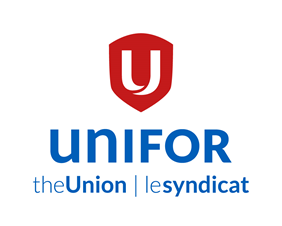 RAPPORT DE SECTION LOCALE AU CONSEIL RÉGIONAL DES PRAIRIESÉCHÉANCE POUR LA SOUMISSION DU RAPPORT PAR COURRIEL : 28 mars 2023 – ENVOYEZ VOTRE RAPPORT à teri.roland@unifor.org **Seuls les rapports en format MS Word seront sont acceptés; veuillez éviter d’envoyer des télécopies ou des documents en format PDF.**SECTION LOCALE :DIRIGEANTES OU DIRIGEANTS :Présidente ou président :Vice-présidente ou vice-président :Secrétaire-trésorière ou secrétaire-trésorier :Secrétaire archiviste : NOMBRE D’UNITÉS :NOMBRE DE GRIEFS ACTIFS : PROBLÈMES MAJEURS OU MISES À JOUR DEPUIS LE DERNIER CONSEIL :NÉGOCIATIONS EN COURS OU À VENIR :EMPLOYEURS :SERVICES FOURNIS :